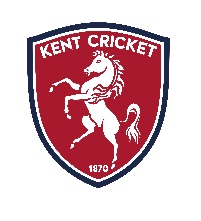 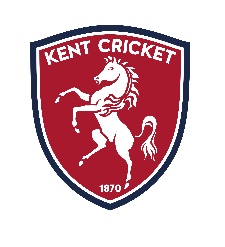 ObjectivesActionsWhoWhen(1/3/5 years)Players, Members and VolunteersDo we need to improve their experience at our club?Players, Members and VolunteersDo we need to improve their experience at our club?Players, Members and VolunteersDo we need to improve their experience at our club?Players, Members and VolunteersDo we need to improve their experience at our club?Facilities & EquipmentDo we need to improve our facilities to achieve our 5-year goals and what would these be?Facilities & EquipmentDo we need to improve our facilities to achieve our 5-year goals and what would these be?Facilities & EquipmentDo we need to improve our facilities to achieve our 5-year goals and what would these be?Facilities & EquipmentDo we need to improve our facilities to achieve our 5-year goals and what would these be?Finances & FundraisingDo we need to improve our financial security and how can we raise funds to invest back into our club?Finances & FundraisingDo we need to improve our financial security and how can we raise funds to invest back into our club?Finances & FundraisingDo we need to improve our financial security and how can we raise funds to invest back into our club?Finances & FundraisingDo we need to improve our financial security and how can we raise funds to invest back into our club?